Einführung in
die lateinische WortbildungProjekt der Fachkonferenz Alte Sprachenim Rahmen von HSGYMChristian SeidlApril 2018Zum ProjektIm Rahmen von HSGYM (Hochschule–Gymnasium) wurde im Auftrag der Fachkonferenz Alte Sprachen die vorliegende Einführung in die lateinische Wortbildung (unter Berücksichtigung ihres Fortwirkens in den romanischen Sprachen und im Englischen) von Christian Seidl erstellt. Diese soll die Behandlung des Themas im Unterricht erleichtern, indem sie den Lehrpersonen einen Überblick über die wichtigsten Bereiche der Wortbildung gibt und durch zahlreiche Beispiele die konkrete Umsetzung erleichtert. Es ist keineswegs die Idee, dass das gesamte Dokument als Voraussetzung für die Matur vollständig behandelt werden muss. Vielmehr soll es Anregungen geben, was man im Zusammenhang mit der Wortbildung thematisieren könnte. Die Kerngruppe der Alten Sprachen dankt dem Verfasser für die umfangreiche und gut verständliche Darstellung.Zum AutorChristian Seidl (*1963), Studium der Lateinischen Philologie sowie der französischen und italienischen Sprachwissenschaft an der Universität Zürich. Kursleiter für Latein an der Philosophischen Fakultät und wiederholte Lehraufträge für lateinische bzw. indogermanische und romanische Sprachwissenschaft an der Universität Zürich. Mitarbeiter am Französischen Etymologischen Wörterbuch. Derzeit Studienprogrammkoordinator am Romanischen Seminar der Universität Zürich.Bei Nachfragen können Sie gern den Verfasser kontaktieren unter christian.seidl[at]uzh.ch.Einführung in die lateinische Wortbildung[Vorbemerkung für Lehrpersonen: Da sowohl die SchülerInnen wie auch viele Lehrpersonen zuvor wenig mit dem Thema Wortbildung zu tun gehabt haben, hat sich der Verfasser bemüht, möglichst viele Fragen auch zu Detailproblemen, die im Laufe der Behandlung des Themas auftauchen könnten, in der Darstellung (z.T. in Fussnoten) zu beantworten. Alles, was im Unterricht als unnötig erachtet wird, kann in der Worddatei problemlos getilgt werden. Bemerkungen, die sich ausschliesslich an Lehrpersonen richten, sind hellblau hinterlegt.]1.  EinleitungDer Wortschatz jeder Sprache verändert sich ständig: Alte Wörter und Bedeutungen sterben aus, neue kommen hinzu. Dies ist notwendig, da ununterbrochen neue Inhalte entstehen, die auch irgendwie ausgedrückt werden müssen. Dazu gibt es folgende Vorgangsweisen:Bildung neuer Wörter durch BedeutungserweiterungDas heisst: Bereits existierende Wörter nehmen zusätzlich eine neue Bedeutung an. Dies geschieht immer nur nach zwei Grundregeln:a)	„Metaphern“: Ein typisches Beispiel im modernen deutschen Wortschatz ist Maus (für ein Gerät zur leichteren Bedienung eines Computers). 	Was hat dieses Gerät mit dem gleichnamigen Nagetier zu tun? Die Lösung findet sich, wenn man die beiden ansieht: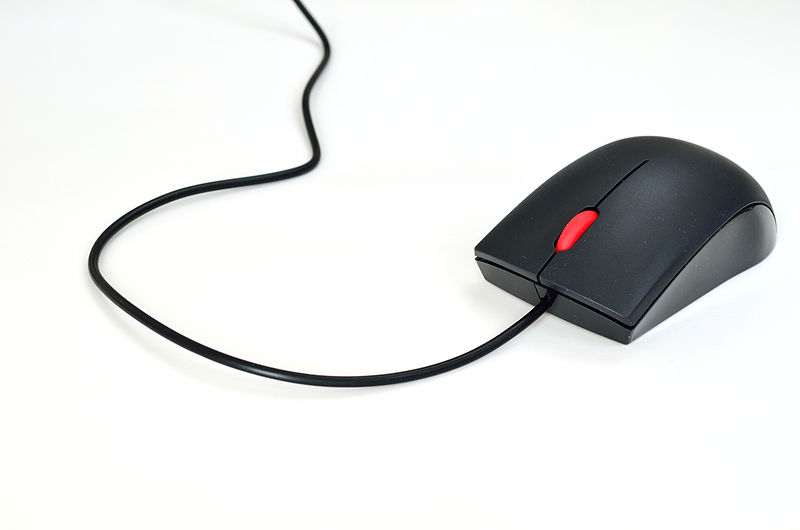 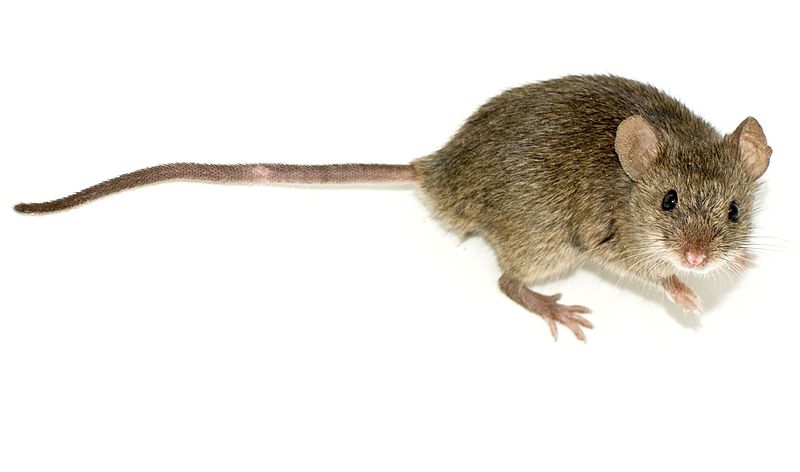 	→ Die Computermaus ist auf Grund einer äusserlichen (und immer subjektiven!) Ähnlichkeit (rundlicher Körper mit langem Schwanz) mit dem Nagetier benannt. b)	„Metonymien“: Für einen neuen Begriff wird ein bereits existierender gesetzt, der aber sachlich-real oder gedanklich-logisch aus derselben Bedeutungssphäre stammt, z.B. kann ein Produkt nach dem Stoff bezeichnet werden, aus dem es hauptsächlich besteht, vgl. engl. glasses „Brille“, oder nach dem Hersteller/Erfinder, vgl. dt. Jacuzzi „Whirlpool“ (nach der amerikanischen Firma, die das Produkt 1968 auf den Markt brachte).[Genaueres zu Metaphern und Metonymien bei Wirth/Seidl/Utzinger 2006, 75 ff.]Bildung neuer Wörter durch neue LautkombinationenEigentlich wäre es möglich, bei Bedarf neue, noch nicht verwendete Lautkombinationen zu erfinden, z.B. dt. *Gnurf „Computermaus“. Dagegen haben aber alle Sprachen eine Abneigung. Solche neuen Wörter wären nämlich im Wortschatz der Sprache vollkommen isoliert und könnten deshalb an keine schon bestehenden Wörter angeschlossen werden. Ausserdem fehlen bei *Gnurf auch die (je nach Sprecher positiven oder negativen) Emotionen, die bei der Nennung des Begriffes Maus immer automatisch mittransportiert werden. Die einzigen wirklich „neuen“ Lautverbindungen, die in einer Sprache auftauchen, sind die sog. Lehnwörter. Um einen neuen Inhalt zu benennen, übernimmt man aus einer fremden Sprache für den dort schon länger bekannten Begriff auch gleich die entsprechende Lautverbindung (z. B. ital. il mouse in der Bedeutung „Computermaus“). Dieses Verfahren hat aber denselben Nachteil wie der erwähnte *Gnurf: Nur Leute, welche die Ursprungssprache des neuen Wortes (in diesem Fall: das Englische) selbst schon einigermassen gut beherrschen, können das Lehnwort mitsamt dem Inhalt im Wortschatz verankern und abspeichern (mouse eben als metaphorischer Gebrauch des Begriffs für das Nagetier). Für alle anderen Leute ist ein Lehnwort aber eine scheinbar völlig willkürliche Kette der Laute -m-, -a-, -u- und -s-. Dies ist die Erklärung für die Schwierigkeiten, die viele Leute mit Wörtern aus anderen Sprachen haben: Man kann sie sich schlechter merken, deshalb steigt die Möglichkeit von Verwechslungen (dt. Gladiatoren statt Radiatoren); andere Leute wiederum versuchen, die ihnen unverständliche Entlehnung irgendwie an bekannte Begriffe aus dem eigenen Wortschatz anzuschliessen und bilden sie entsprechend um (lat. arcuballista wird eingedeutscht als Armbrust; sog. „Volksetymologie“).Wortbildung = Neukombination von Wörtern aus schon vorhandenem MaterialIn den europäischen Sprachen stehen zwei Möglichkeiten zur Verfügung:a)	Zwei ursprünglich selbstständige Wörter werden zu einem neuen Wort zusammengesetzt  = Zusammensetzung.	Dieses Verfahren ist im Deutschen und Englischen sehr häufig, im Latein und dann auch in den vom Latein abstammenden romanischen Sprachen eher selten, vgl.:b)	An ein bestehendes Wort (= Grundwort) wird ein weiterer Bestandteil (= Affix) angefügt, der nicht als eigenes Wort vorkommt und eine eher abstrakte Funktion hat. Das Ergebnis ist ein neues Wort mit veränderter Bedeutung = eine Ableitung. In den Sprachen Europas sind vor allem die sog. „Suffixe“ wichtig, die an das Grundwort hinten angehängt werden:dt. Fels → felsig 		≈ lat. saxum  →  (regio) saxosadt. Schatten → schattig 	≈ lat. umbra  → (locus) umbrosusdt. Neid → neidisch 	lat. invidia  →  (vir) invidiosus 	Aus den angeführten Beispielen kann man folgende Schlüsse ziehen:	→ Das lat. Suffix -osus wird an Substantive angehängt.	→ Das Suffix wird nicht an eine deklinierte Form des Grundwortes (hier: eines Substantivs) angehängt, sondern an den Stamm, also die Form, die übrig bleibt, wenn man im Gen. Sing. die Endung weglässt. 	→ Aus dem Grundwort entstehen durch dieses Suffix neu Adjektive. 	→ Diese haben eine Bedeutung „reich an dem, was das Grundwort ausdrückt“. Dem entspricht im Deutschen manchmal eine Ableitung mit dem Suffix -ig, das eine ähnliche Funktion hat. Achtung: Wie schon beim Wörter- und Formenlernen gilt also auch hier: Die Funktion der beiden Suffixe ist nicht völlig identisch.	Andere Wortbildungsmechanismen wie der sog. „Ablaut“ (= Vokalveränderungen im Inneren des Grundwortes) sind in den germanischen Sprachen Deutsch und Englisch nicht selten (vgl. dt. brechen → der Bruch; engl. to sing → the song); im Latein und dann in den romanischen Sprachen ist der Ablaut aber nicht mehr produktiv.Wortbildung richtet sich nach bestimmten ModellenWenn man lateinische Endungen von Substantiven, Adjektiven und Verben lernt, weiss man: Jedes Substantiv der 1. Deklination hat einen Akkusativ Singular auf -am, zu jedem Verb mit mit einem Präsensstamm kann man ein Partizip der Gleichzeitigkeit Aktiv auf -ns -ntis bilden. Bei der Wortbildung ist das anders: Affixe werden niemals an sämtliche Grundwörter angehängt, an die man sie von ihrer Wortart her eigentlich anfügen könnte. Manche Affixe sind sehr häufig (z. B. das genannte Suffix -osus, zu dem in lat. Texten 670 Ableitungen belegt sind), während mit anderen nur sehr wenige Ableitungen neu gebildet werden können. Wie ist dieser Unterschied zu erklären? Ein Beispiel: Mit dem lateinischen Suffix -īlis -īle kann man aus Substantiven Adjektive mit der ganz allgemeinen Bedeutung „zum Grundwort gehörend“ bilden. Es gibt aber nur ganz wenige Ableitungen mit diesem Suffix: Neben ein paar vereinzelten Bildungen kann man zwei Gruppen von Ableitungen erkennen:• 	Die erste Gruppe besteht aus folgenden Ableitungen:civis „Bürger“ 	→ bellum civīle „Bürgerkrieg“, hostis „Feind“ 	→ oppidum hostīle „feindliche Stadt“, servus „Sklave“ 	→ servīlis „sklavisch“,vir „Mann“ 	→ virīlis „männlich“, senex (Gen. Sg. senis) „alter Mann“	→ senīlis „greisenhaft“, puer „Bub“ 	→ puerīlis „bubenhaft, kindisch“, infans „Kleinkind“ 	→ infantīlis „kindisch“,iuvenis „junger Mann“ 	→ iuvenīlis „jugendlich“.	Was haben die Grundwörter all dieser Ableitungen gemeinsam? Es handelt sich immer um Personenbezeichnungen.•	Ableitungen von Tiernamen wie ovis „Schaf“ in der Verbindung stabulum ovīle „Schafstall“. Dabei kann man auch stabulum weglassen; so bleibt dann als neues Substantiv ovīle mit derselben Bedeutung übrig; ebenso gibt es:equus „Pferd“	→ equīle „Pferdestall“,capra „Ziege“	→ caprīle „Ziegenstall“,porcus „Schwein“	→ porcīle „Schweinestall“ usw.Wie ist dieses Ergebnis erklärbar? Zunächst gab es nur die vereinzelten Ableitungen civīlis und hostīlis sowie ovīlis. Nach diesen Vorbildern wurden dann später die anderen Ableitungen neu hinzugebildet. Diesen Mechanismus nennt man „Analogie“. Wortbildung erfolgt immer durch Analogie. Dadurch wird erklärbar, dass• ein bestimmtes Wortbildungsmittel nie an alle prinzipiell möglichen Grundwörter tritt;• Wortbildungsmittel manchmal ganz unerwartete, spezielle Funktionen annehmen können.Offenheit der Sprache – auch in der Wortbildung So wie in allen anderen Teilen der Sprache gilt auch in der Wortbildung das Prinzip der Offenheit: •	Jede Form kann mehr als eine Bedeutung haben. 	Dies zeigt sich an folgendem Beispiel: Lat. -arius hat die 1. Funktion, aus Substantiven Adjektive zu bilden wie bei aqua → vas aquarium „Gefäss für Wasser“; es hat aber auch die 2. Funktion, aus Substantiven neue Substantive mit veränderter Bedeutung zu bilden wie bei ferrum → ferrarius „Eisenschmied; Eisenhändler“.•	Jede Bedeutung kann durch mehr als eine Form ausgedrückt werden. Ein Beispiel dafür sind die vielen verschiedenen Möglichkeiten, aus Adjektiven neu Substantive mit abstrakter Bedeutung zu bilden: Wie es im Deutschen nebeneinander die folgenden Möglichkeiten gibt: gross → Grösse; klein → Kleinheit; mager → Magerkeit; fest → Festigkeit; finster → Finsternis, so existieren im Latein für dieselbe Funktion die Suffixe: superbus → superbia; tristis → tristitia; altus → altitudo; verus → veritas. Welches der Suffixe in einem konkreten Fall gewählt wird, ist meistens nicht genau vorhersagbar. Hierfür sind unter anderem die Lautgestalt und Bedeutung des Grundwortes verantwortlich, aber auch die oben genannte Produktivität, die dafür sorgt, dass zu verschiedenen Zeiten verschiedene Suffixe häufig werden und später deren Produktivität wieder schwächer wird. Für die Schülerinnen und Schüler, die Latein lernen, genügt es, die verschiedenen Suffixe in ihren Grundfunktionen zu kennen und Ableitungen aufschlüsseln zu können.Latein und die romanischen SprachenDas Latein und die romanischen Sprachen sind durch zwei starke Bänder miteinander verbunden:1. Die romanischen Sprachen setzen direkt das gesprochene Latein der Antike bis in die Gegenwart fort. Da sich jede Sprache im Laufe der Zeit verändert, haben sich die Wörter in den heutigen romanischen Sprachen oftmals in Form und Bedeutung stark vom Latein entfernt. Vor allem im Französischen sind die Veränderungen oft sehr gross. Zum Beispiel ist das Adjektiv matūrum „reif“ im Franz. über mehrere Zwischenstufen schliesslich zu mûr „reif“ geworden. Man spricht in diesem Fall von einem „Erbwort“, also einem Wort, das durch ständigen mündlichen Gebrauch von einer Sprache in die andere übergegangen ist.2. Irgendwann war das Latein für niemanden mehr die Muttersprache. Dennoch blieb es aber als Sprache von Kultur, Religion und Wissenschaft immer vorhanden. So konnten die romanischen Sprachen (und andere Sprachen auch) bei Bedarf jederzeit Wörter und Wortformen aus dem Latein entlehnen. Ein Beispiel für ein solches Lehnwort ist lat. matūritātem „Reife“; dieses wurde vom Französischen erst im 15. Jahrhundert entlehnt. In den seither vergangenen ca. 500 Jahren konnte sich das Lehnwort lautlich nicht mehr so stark verändern und so heisst es heute noch, der ursprünglichen Form sehr ähnlich, maturité. Dieselbe Unterscheidung zwischen ererbt und entlehnt ist auch bei Suffixen zu beobachten: So zeigt das lat. Suffix -ālem, das im Französischen zu -el wird, dieselbe erbwörtliche Entwicklung wie lat. quālem „wie beschaffen“, das zu franz. quel „welcher“ wurde. Daneben ist dasselbe lat. Suffix aber im Mittelalter noch einmal als -al entlehnt worden. Heute existieren beide Formen frei nebeneinander. Bald wird die eine Variante verwendet, bald die andere: So wird an das Lehnwort (!) nature im 13. Jahrhundert die erbwörtliche Suffixform gehängt, wodurch naturel „natürlich“ entsteht; andererseits wird das Erbwort matin (aus lat. matutinum) mit dem entlehnten -al zu matinal „morgendlich“ erweitert. Das erwähnte Paar mûr – maturité zeigt ein Phänomen, das man in den romanischen Sprachen häufig beobachten kann: Die lat. Grundwörter leben in den romanischen Sprachen als Erbwörter weiterleben (oder wurden ganz durch andere Wörter ersetzt), während die lat. Ableitungen selbst als solche entlehnt worden sind. Weitere Beispiele sind:•	franz. prix		: précieux  „wertvoll“ (aus lat. pretiosum)•	span. hijo „Sohn“	: filial „zum Sohn gehörig“ (aus lat. filialem).Diese Beispiele zeigen einmal mehr, wie nützlich Lateinkenntnisse, aber auch das Beherrschen der wichtigsten lat. Wortbildungsregeln für das Erlernen von romanischen Sprachen sind. In unserer Darstellung versuchen wir, diesen über das Latein hinausweisenden Aspekt zu berücksichtigen, indem wir nach der Behandlung eines gegebenen lat. Suffixes immer auch dessen produktive Fortsetzungen in den romanischen Sprachen – ob in erbwörtlicher oder in entlehnter Form – sowie im Englischen mit Beispielen aufzählen.Warum soll Wortbildung im fremdsprachlichen Unterricht behandelt werden? Es gibt zumindest zwei gute Gründe:1) Bei der Wortschatzarbeit ist der Nutzen evident: Dank der Kenntnis der wichtigsten Wortbildungsregeln sowie der zentralen Suffixe können die Schülerinnen und Schüler ihren lateinischen Wortschatz auf einfache Weise bedeutend vermehren. Wer ein Wortbildungselement kennt, kann automatisch die Bedeutungen unzähliger weiterer Wörter erschliessen – oder diese Ableitungen spielerisch selbst neu bilden. 2) Wichtig ist auch das sog. „Eurolatein“ bzw. die „Internationalismen“: Damit sind die unzähligen Begriffe gemeint, die zwar im Latein der Antike selbst noch nicht existierten, die aber später nach den immer noch gültigen Wortbildungsregeln des klassischen Lateins neu geprägt worden sind und in vielen europäischen Sprachen in mehr oder weniger ähnlicher Form dazu dienen, abstrakte und intellektuelle bzw. technische Begriffe zu bezeichnen. Dies führt unter anderem dazu, dass der moderne Wortschatz der meisten europäischen Sprachen einander immer ähnlicher wird. Dass die Schülerinnen und Schüler diesen fast pan-europäischen Wortschatz sich erschliessen und aneignen können, ist ein wichtiges Element im Sprachunterricht – und das Latein, neben dem Griechischen die Hauptquelle für diese Europäisierung des Wortschatzes ist hierfür prädestiniert. – Im Unterricht sind hier wichtige Transferleistungen zwischen Deutsch und den verschiedenen Fremdsprachen zu erzielen; auch der deutsche Wortschatz wird dadurch vergrössert. Allerdings müssen die Schülerinnen und Schüler auf diese Ähnlichkeiten aufmerksam gemacht werden und die Ähnlichkeiten müssen im Unterricht thematisiert werden – ebenso wie auch die regelmässigen, stets wiederkehrenden Unterschiede zwischen den einzelnen Sprachen, vgl. die Suffixform bei lat. inflatio – dt. Inflation, franz. inflation, engl. inflation – ital. inflazione – span. inflación. So gewinnen Schülerinnen und Schüler nebenbei wichtige Kenntnisse über die gegenseitige Beeinflussung von Sprachen, die seit jeher ein völlig normaler Prozess ist. Zur DarstellungsweiseDie Ableitungsregeln werden in der Folge stets nach demselben Schema dargestellt: In der 1. Spalte erscheint das Suffix in einer Form, die Aufschluss über die Deklination bzw. Konjugation der Ableitung gibt. Achtung: Das Suffix wird jeweils an den Stamm des Grundwortes angehängt. In der 2. Spalte wird abgekürzt die Wortart von Grundwort (hier: Substantiv) und Ableitung (hier: Adjektiv) angegeben.In der 3. Spalte findet man Angaben zu den Bedeutungen des Suffixes, wobei „X“ für ein beliebiges Grundwort steht, für das dann jeweils eine bestimmte Bedeutung eingesetzt werden kann.Dann folgen Beispiele mit Bedeutungsangaben, stets in der Reihenfolge Latein – Französisch (F) – Italienisch (I) – Spanisch (S) – Englisch.Wenn in den romanischen Sprachen mehrere Suffixformen vorkommen, dann sind die zuerst genannten jeweils die erbwörtlich weiterentwickelten, während danach die aus dem Latein entlehnten Formen folgen. Die Lehrpersonen können den Unterricht über Wortbildung frei nach ihren Bedürfnissen gestalten und deshalb nach Belieben einen Teil der Beispiele in Übungen auslagern bzw. sie durch andere ersetzen oder auch Sprachen weglassen. Denkbar ist auch, dass man manchmal die Bedeutung des noch unbekannten Grundworts aus der bereits bekannten Ableitung erschliessen lässt. QuellenFür die Auswahl der lat. Beispiele haben wir uns an die verdienstvolle Wortsammlung gehalten, die Lucius Hartmann auf der Basis der gängigen lat. Übungswerke zusammengestellt hat, vgl. http://www.lucius-hartmann.ch/unterricht/altesprachen/uebungen/Für die Suche nach Ableitungen in verschiedenen Sprachen gibt es folgende Internetquellen, wo man die gesuchten Suffixe (z.B. in der Form „-al“) direkt eingeben kann: • Deutsch: http://www.canoo.net• Französisch: http://atilf.atilf.fr/tlf.htm• Italienisch: http://www.treccani.it/vocabolario/; https://dizionario.internazionale.it• Spanisch: http://dle.rae.es• Englisch: https://www.etymonline.com bzw. (nur mit Abo) http://www.oed.com/2.  Wortbildung durch AbleitungenGerade dort, wo Wortbildung bislang noch nie ein Thema gewesen ist, empfiehlt es sich aus didaktischen Gründen, mit Ableitungen zu beginnen, die für die Schülerinnen und Schüler einigermassen „greifbar“ bzw. konkret sind, also mit Ableitungen von Substantiven. Erst darauf folgen dann die vielfältigen Abstrakta sowie die Ableitungen von Verben. Die Ableitungen werden wie folgt strukturiert:	2.1.	Von Substantiven abgeleitete Adjektive	2.2.	Von Adjektiven und Substantiven abgeleitete Substantive	2.3.	Von Adjektiven und Substantiven abgeleitete Verben	2.4.	Von Verben abgeleitete Substantive	2.5.	Von Verben abgeleitete Adjektive	2.6.	Von Verben abgeleitete Verben2.1.  Von Substantiven abgeleitete Adjektivesaxum  „Fels“	→	saxōsus  „felsig“lacrima „Träne“	→	lacrimōsus  „tränenreich“annus „Jahr“	→	annōsus -a -um „reich an Jahren; bejahrt“otium „Freizeit“	→	otiōsus  „viel Freizeit habend“periculum „Gefahr“	→	periculōsus  „voller Gefahren; gefährlich“pretium  „Preis“	→	pretiōsus  „einen hohen Preis habend; wertvoll“musculus „Muskel“	→	musculōsus   F	courage „Mut“	→	courageux  „mutig“	malheur	→	malheureux  „unglücklich“	neige „Schnee“	→	neigeux  „schneereich; verschneit“	amour	→	amoureux  „verliebt“I	noia „Langeweile“	→	noioso  „langweilig“	pericolo „Gefahr“	→	pericoloso  „gefährlich“	tifo „Sportbegeisterung“ →	tifoso  „sportbegeistert“; il tifoso  „Fan“S	nervio	→	nervioso  „nervös“	mentira „Lüge“	→	mentiroso  „lügnerisch; verlogen“	catarro „Schnupfen“	→	catarroso  „erkältet“Das franz. Suffix wurde ins Deutsche entlehnt und wird dort v.a. an Fremdwörter angehängt:D	Pore „feine Hautöffnung“  →	porös  „voller kleiner Löcher“	Schikane 	→	schikanös  „voller Schikanen“ 	Mysterium „Geheimnis“  →	mysteriös  „geheimnisvoll“	Strapaze	→	strapaz-i-ös  „voller Strapazen; anstrengend“	Religion „Glaube“ 	→	religiös  „gläubig“	Muskel	→	muskulös  	In einer noch älteren Form -ous wurde das franz. Suffix auch ins Englische entlehnt, doch handelt es sich meistens um Ableitungen, die direkt aus dem Latein bzw. dem Französischen übernommen worden sind:E	danger	→	dangerous  „gefährlich“	poison „Gift“	→	poisonous  „giftig“ira	→	irātus  „zornig“fortuna  „Glück“	→	fortunātus  „mit Glück versehen; glücklich“cena „Hauptmahlzeit“	→	cenātus  „mit einer Hauptmahlzeit versehen“scelus, sceleris 	→	scelerātus „verbrecherisch“sensus „Verstand“	→	sensātus  „verständig“F	muscle	→	musclé   „muskulös; energisch“	dent	→	denté  „gezahnt; 	sucre	→	sucré  „gezuckert; süss“	âge	→	âgé   „bejahrt; alt“	fortune „Vermögen“	→	fortuné  „vermögend“I	fortuna  „Glück“	→	fortunato  „glücklich“	terremoto „Erdbeben“	→	terremotato  m.  „Erdbebenopfer“S	barba „Bart“	→	barbado  „bärtig“	afición „Begeisterung“ →	aficionado  m. „Fan“	afición „Hobby“	→	aficionado  m. „Amateur“E	passion	→	passionate  „leidenschaftlich“aurum	→	aurĕus  „golden; aus Gold; glänzend wie Gold; goldig“argentum  „Silber“	→	argentĕus  „silbern; aus Silber“ferrum „Eisen“	→	ferrĕus  „eisern; hart wie Eisen“aes, aeris „Erz“ 	→	aerĕus „ehern; aus Erz“lapis -dis „Stein“	→	lapidĕus  „steinern; steinig“nix, nivis „Schnee“	→	nivĕus  „aus Schnee; schneeweiss“rosa „Rose“	→	rosĕus  „rosenfarbig; rosenrot“lac, lactis „Milch“	→	via lactĕa  „Milchstrasse“Caesar	→	Caesarĕus  „zu Caesar gehörend“corpus -oris „Körper“	→	corporĕus  „körperlich“In den romanischen Sprachen lebt das Suffix – wenn überhaupt – nur in wenigen Ableitungen weiter. Deren Aussehen verrät, dass es sich nicht um ererbte, sondern sämtlich um später aus dem Latein entlehnte Ausdrücke handelt, vgl. ital. via lattea, span. Vía Láctea, franz. voie lactée.Im Gegensatz zu den bisher genannten Suffixen drücken die nun folgenden nur noch eine sehr allgemeine Beziehung zu ihrem Grundwort aus. Die Ableitung entspricht dann häufig dem ersten Bestandteil von deutschen Zusammensetzungen. Diesen Umstand berücksichtigen wir, indem wir häufig noch Substantive hinzusetzen, die typischerweise mit den Ableitungen zusammen vorkommen.Roma	→	Romānus  „römisch“urbs „Stadt“	→	urbānus  „städtisch; gebildet; geistreich; witzig“Africa	→	Africānus  „afrikanisch“pagus „Dorf“	→	pagānus  „dörflich“ insula „Insel“	→	insulānus  m. „Inselbewohner“F	Rome	→	romain  	Amérique	→	américain	république	→	républicain  „republikanisch“	monde	→	mondain  „welterfahren“	Italie	→	italien I	Pisa	→	pisano	Italia	→	italiano	paese „Dorf“	→	paesano  „dörflich“S	Sevilla	→	sevillano	aldea „Dorf“	→	aldeano	ciudad	→	ciudadanoE	California	→	Californian	history	→	historianfemina  „Frau“	→	feminīnus  „weiblich“mare  „Meer“	→	aqua marīna  „Meerwasser“medicus „Arzt“	→	ars medicīna  „Ärztekunst“equus „Pferd“	→	caput equīnum  „Pferdekopf“Latium „Region L.“	→	lingua Latīna  „Sprache der Region Latium“F	Alpes	→	alpin  	enfant	→	enfantin  „kindlich; kindisch“	sang	→	groupe sanguin  „Blutgruppe“I	Trieste	→	triestino  	pecora „Schaf“	→	(formaggio) pecorino  „Schafkäse“	pane	→	panino m.  „Brötchen“	telefono	→	telefonino m.  „Handy“	telefonata 	→	telefonatina f.  „kurzes Telefongespräch“S	Alicante	→	alicantino  	diamante	→	diamantino  „aus Diamant“	paloma  „Taube“	→	palomino m.  „Taubenjunges“  forum  „Marktplatz“	→	negotium forēnse  „Geschäft auf dem Forum“castra  „Militärlager“	→	sermo castrēnsis  „Sprache, die fürs Lager typisch ist“Turīcum „Zürich“	→	Turīcēnsis  „aus Zürich, Zürcher“Mediolanum „Mailand“	→	Mediolanēnsis  „aus Mailand; Mailänder“F	Zurich	→	zurichois  	village  „Dorf“	→	villageois  „dörflich“; m. „Dorfbewohner“	France	→	français  	Marseille	→	marseillais	Hollande	→	hollandaisI	Milano	→	milanese	Genova	→	genoveseS	Barcelona	→	barcelonés	Berlín	→	berlinés	montaña	→	montañés	Estados Unidos	→	estadounidenseE	China	→	Chinese	Japan	→	Japanese	Vienna	→	Viennesenatura	→	naturālis -e  „natürlich“hospes -itis „Gast(geber)“	→	domus hospitālis „gastfreundliches Haus“finis  „Ende“	→	capitulum fināle  „Schlusskapitel“bestia	→	anima bestiālis  „Seele der (wilden) Tiere“vita	→	vis vitālis  „Lebenskraft“mors, mortis 	→	mortālis -e  „zum Tod gehörend; sterblich“os, oris „Mund“	→	orālis -e  „mündlich“navis „Schiff“	→	pugna navālis  „Schlacht mit Schiffen; Seeschlacht“rivus „Bach“	→	rivālis m.  „Bachnachbar“F	nature	→	naturel  „natürlich“	industrie	→	industriel	poste	→	carte postale  „Postkarte“	génie  	→	génial  I	autunno „Herbst“	→	giornata autunnale  „Herbsttag“	strada	→	polizia stradale  „Verkehrspolizei“	stato „Staat“	→	statale  „staatlich“S	cultura	→	cultural „kulturell“	fruta „Obst“	→	árbol frutal  „Obstbaum“	Pascua „Ostern“	→	cordero pascual  „Osterlamm“E	sensation	→	sensational 	globe	→	global 	virus	→	viral  „(im Internet) schnell wie ein Virus, von einem 			User zum anderen“Zu diesem Suffix gibt es eine Variante mit -r-. Sie wird zur Erleichterung der Aussprache gewählt, wenn das Grundwort selbst schon ein -l- aufweist.familia	→	pecunia familiāris  „Familienvermögen“sol  „Sonne“	→	annus solāris  „Sonnenjahr“miles „Soldat“	→	mos militāris  „soldatischer Brauch“populus	→	carmen populāris  „Volkslied“vulgus n. „Masse“	→	consuetudo vulgāris  „allgemeine Gewohnheit“F	école	→	écolier  m. „Schüler“	pôle	→	étoile polaire  „Polarstern“ I	cellula „Zelle“	→	(telefono) cellulare  „Handy“	triangolo „Dreieck“	→	triangolare  „dreieckig“S	espectáculo	→	espectacular  „spektakulär“	sol	→	reloj solar  „Sonnenuhr“legio -onis f.	→	miles legionārius  „Legionssoldat“sal	, salis m. „Salz“	→	via salāria  „Salzstrasse“ (von Rom zur Adria)vinum  „Wein“	→	taberna vināria  „Weinladen“bestia  „Tier“	→	ludus bestiārius  „Schauspiel, bei dem Gladiatoren mit 			wilden Tieren kämpfen“aqua  „Wasser“	→	vas aquārium  „Wassergefäss“F	lait „Milch“	→	produit laitier  „Milchprodukt“	publicité „Werbung“	→	spot publicitaire  „Werbespot“I	ferrovia „Eisenbahn“	→	biglietto ferroviario  „Eisenbahnticket“	dolce „Süssigkeit“	→	industria dolciaria  „Süsswarenindustrie“S	petróleo „Erdöl“	→	buque petrolero  „Öltanker“	banco „Bank“	→	cuenta bancaria  „Bankkonto“	hora „Stunde“	→	horario  „stündlich“In den Verbindungen miles legionarius, taberna vinaria und vas aquarium kann bei häufigem Gebrauch das Substantiv wegfallen. Dadurch bekommt das Suffix automatisch zwei neue Funktionen:legio -onis f.	→	legionārius  m. „Legionssoldat“aqua  „Wasser“	→	aquārius  m. „Wasserträger; Wassermann (Sternzeichen)“ferrum  „Eisen“	→	ferrārius  m. „Schmied“frumentum „Getreide“	→	frumentārius m.  „Getreidehändler“argentum „Silber“	→	argentārius m. „Banker“bestia  „Tier“	→	bestiārius m. „ Gladiator, der mit wilden Tieren kämpft“F	hôtel 	→	hôtelier 	pompe  „Pumpe“	→	pompier  „Feuerwehrmann“	million	→	millionnaire  „Millionär“	révolution	→	révolutionnaire  „Revolutionär“I	forno „Ofen“	→	fornaio  „Bäcker“	libro „Buch“	→	libraio  „Buchhändler“	pubblicità „Werbung“	→	pubblicitario  „Werbefachmann“	giardino „Garten“	→	giardiniere  „Gärtner“ 	parrucca „Perücke“	→	parrucchiere  „Coiffeur“	barba „Bart“	→	barbiere  „Herrencoiffeur“S	toro „Stier“	→	torero	reloj „Uhr“	→	relojero  „Uhrmacher“	bomba „Pumpe“	→	bombero  „Feuerwehrmann“	botica „Apotheke“	→	boticario  „Apotheker“Das lat. Suffix ist noch im Altertum in die germanischen Sprachen entlehnt worden und hat dort heute eine grosse Verbreitung:D	Schule	→	Schüler	Fussball	→	Fussballer	Mathematik	→	Mathematiker		Fisch	→	FischerE	bank	→	banker	Youtube	→	youtuber „Youtube-Berühmtheit“Da zu Fisch auch ein Verb fischen existiert, kann Fischer auch als Ableitung zu diesem Verb empfunden werden. Deshalb dient das Suffix in den germanischen Sprachen auch zur Ableitung von Verben (also Ableitungsschema V→S). Zusätzlich kann das Suffix in neuer Zeit auch verwendet werden, um nicht nur Personen zu bezeichnen, sondern auch Werkzeuge, die zum Ausführen einer Handlung dienen:D	lehren	→	Lehrer	fahren	→	Fahrer	schlagen	→	Schläger (neun Monate für den Schläger) bzw.		→	Schläger (Federer spielt mit einem neuen Schläger) 	rechnen	→	RechnerE	teach	→	teacher	kill	→	killer	influence	→	influencer  „Person, die dank ihrem Ansehen in sozialen			Medien ihre Fans werbemässig beeinflusst“	sneak „schleichen“	→	sneaker 	compute 	→	computeraqua  „Wasser“	→	aquārium  „Wasserbehälter; Zisterne“(aqua) frigida „kaltes W.“	→	frigidārium  „Becken mit kaltem Wasser“liber „Buch“	→	librārium  „Bücherschrank“sol, solis m. „Sonne“	→	solārium  „Ort mit viel Sonne: Terrasse; Flachdach“(pisces) „Fische“ vivi 	→	vivārium  „Teich für lebende Fische“ > dt. Weihercaro, carnis n. „Fleisch“	→	carnāria  f.  „Fleischladen; Metzgerei“F	cendre „Asche“	→	cendrier  „Aschenbecher“	glace „Eis“	→	glacier  „Gletscher“	salade  	→	saladière  „Salatschüssel“I	ghiaccio „Eis“	→	ghiacciaio  „Gletscher“	pollo „Huhn“	→	pollaio  „Hühnerstall“	abete „Tanne“	→	abetaia  „Tannenwald“	vocabolo „Wort“	→	vocabolario  „Wörterbuch“S	fruta  „Obst“	→	frutero  „Obstschale“	coche „Auto“	→	cochera  „Garage“	guante „Handschuh“	→	guantera  „Handschuhfach“2.2.  Von Adjektiven und Substantiven abgeleitete Substantivegratus „dankbar“	→	gratia -ae  „Dankbarkeit“superbus „stolz“	→	superbia -ae  „Stolz“invidus „neidisch“	→	invidia -ae  „Neid“audax „kühn“	→	audacia -ae  „Kühnheit“modestus „bescheiden“	→	modestia -ae  „Bescheidenheit“clemens „mild“	→	clementia -ae  „Milde“prudens „klug“	→	prudentia -ae  „Klugheit“praesens „anwesend“	→	praesentia -ae „Anwesenheit“patiens „leidend; geduldig“ →	patientia -ae „Leiden; Geduld“miles -itis „Soldat“	→	militia -ae  „Soldatsein; Kriegsdienst; Truppe“custos -dis „Wächter“	→	custodia -ae  „Wache“F	absent	→	absence  „Abwesenheit“ I	efficace „wirksam“	→	efficacia  „Wirksamkeit; Erfolg“	misero „elend“	→	miseria  „Elend“	presidente	→	presidenza  „Präsidentschaft“S	infame „gemein“	→	infamia  „Gemeinheit“	turbulento 	→	turbulencia  „Turbulenz“Lateinische Ableitungen wie patientia konnten auch direkt auf das Verb pati „leiden“ bezogen werden. Daraus ergibt sich ein neues Suffix -ntia mit der Funktion V→S, vgl. unten Kap. 2.4.laetus „fröhlich“	→	laetitia -ae  „Fröhlichkeit“tristis  „traurig“	→	tristitia -ae  „Traurigkeit“piger „faul“	→	pigritia -ae  „Faulheit“puer „Knabe“	→	pueritia -ae „Knabenalter“amicus „Freund“	→	amicitia -ae  „Freundschaft“F	triste „traurig“	→	tristesse  „Traurigkeit“	jeune „jung“	→	jeunesse   „Jugend“	bête „dumm“	→	bêtise   „Dummheit“I	bello „schön“	→	bellezza  „Schönheit“	stanco „müde“	→	stanchezza  „Müdigkeit“	giusto „gerecht“	→	giustizia  „Gerechtigkeit“	pigro „faul“	→	pigrizia  „Faulheit“	S	rico „reich“	→	riqueza  „Reichtum“	grande „gross“	→	grandeza „Grösse; Pracht“	estulto „dumm“	→	estulticia  „Dummheit“pulcher „schön“	→	pulchritudo  „Schönheit“longus „lang“	→	longitudo  „Länge“altus „hoch; tief“	→	altitudo  „Höhe; Tiefe“latus  „breit; weit“	→	latitudo  „Breite; Weite“solus  „allein“	→	solitudo  „Alleinsein; Einsamkeit“fortis  „stark; mutig“	→	fortitudo  „Stärke; Mut; Tapferkeit“similis  „ähnlich“	→	similitudo  „Ähnlichkeit“In den romanischen Sprachen lebt das Suffix v. a. in Ableitungen weiter, die direkt aus dem Latein übernommen worden sind (und wo das Grundadjektiv z.T. gar nicht oder dann nur stark verändert erhalten geblieben ist, vgl. franz. magnitude „Magnitude“ usw.):F	exact „genau“	→	exactitude  „Genauigkeit“	ingrat „undankbar“	→	ingratitude   „Undankbarkeit“I	alto „hoch“	→	altitudine  „Höhe (über dem Meeresspiegel)“	molto „viel“	→	moltitudine  „Menge“S	apto „geeignet“	→	aptitud  „Fähigkeit“	ingrato „undankbar“	→	ingratitud „Undankbarkeit“verus „wahr“	→	veritas  „Wahrheit“pauper „arm“	→	paupertas  „Armut“liber „frei“	→	libertas  „Freiheit“felix „glücklich“	→	felicitas  „Glück“humanus „menschlich“	→	humanitas  „Menschlichkeit; Freundlichkeit“civis „Bürger“	→	civitas  „Bürger-sein; Bürgerschaft“socius „Kamerad“	→	societas  „Kameradschaft; alle Kameraden“F	dur  „hart“	→	dureté  „Härte“  	beau	→	beauté  „Schönheit“	brutal	→	brutalité  I	povero „arm“	→	povertà  „Armut“	grave „schwer“	→	gravità  „Schwere“	attivo 	→	attività  „Aktivität“S	seguro „sicher“	→	seguridad  „Sicherheit“	veloz  „schnell“	→	velocidad  „Geschwindigkeit“	serio „ernst“	→	seriedad  „Ernst“E	superior „überlegen“	→	superiority  „Überlegenheit“	special	→	speciality  „Spezialität“ 	loyal „ergeben“	→	loyalty  „Ergebenheit; Treue“2.3.  Von Adjektiven und Substantiven abgeleitete Verbensanus  „gesund“	→	sanāre  „gesund machen; heilen“liber  „frei“	→	liberāre  „frei machen; befreien; freilassen“publicus  „öffentlich“	→	publicāre  „öffentlich machen; veröffentlichen“gravis  „schwer“	→	gravāre  „schwer machen; belasten“firmus „fest; stark“	→	firmāre  „fest machen; befestigen; stärken“levis „leicht“ 	→ 	levāre  „leicht machen; erleichtern; heben“laetus „fröhlich“	→	laetārī  „sich (er)freuen“Die Basissubstantive der Gruppen 1. und 2. bezeichnen Sachen oder Abstraktes; die der Gruppe 3. Personen.1.	lacrima  „Träne“	→	lacrimāre  „Tränen machen; weinen“	osculum „Kuss“	→	osculārī  „Küsse machen; küssen“	bellum  „Krieg“	→	bellāre  „Krieg machen; Krieg führen“	umbra „Schatten“	→	umbrāre  „Schatten spenden; beschatten“	donum  „Geschenk“	→	donāre  „ein Geschenk machen; schenken“2.	donum 	→	donāre  „mit einem Geschenk versehen; beschenken“	arma  „Waffen“	→	armāre  „mit Waffen versehen; bewaffnen“	pax  „Frieden“	→	pacāre  „befrieden; unterwerfen“	corona  „Kranz“	→	coronāre  „bekränzen“	honor  „Ehre“	→	honorāre  „mit Ehren versehen; ehren“3.	iudex, iudicis  „Richter“ →	iudicāre  „Richter sein; urteilen“	dominus  „Herr“	→	dominārī  „herrschen“	miles  „Soldat“	→	militāre  „Soldat sein; im Militär dienen“	eques „Reiter“	→	equitāre  „Reiter sein; reiten“	hospes -itis „Gast“	→	hospitārī  „Gast sein; einkehren“	philosophus	→	philosophārī  „philosophieren“2.4.  Von Verben abgeleitete Substantive und Adjektive	Viele der betroffenen Suffixe werden nicht an den Präsensstamm angehängt, sondern sie haben eine enge Beziehung mit dem Partizip der Vorzeitigkeit, das heisst:•	der Stamm ist derselbe wie beim Partizip der Vorzeitigkeit•	der Suffixanlaut ist jeweils wie beim entsprechenden Partizip -t- oder -s-:audire	→	auditum	→	auditor    „Hörer“spectare	→	spectatum	→	spectator    „Zuschauer“regere	→	rectum	→	rector  „Lenker; Leiter“vincere	→	victum	→	victor   „Sieger“	legere	→	lectum	→	lector   „Leser“movere	→	motum	→	motor  „Beweger (Person, die bewegt)“currere	→	cursum	→	cursor  „Läufer“ludere	→	lusum	→	lusor   „Spieler“defendere	→	defensum	→	defensor  „Verteidiger“Im Gegensatz zum Latein kann das Suffix in den romanischen Sprachen nicht nur Personen bezeichnen, sondern auch die Instrumente, mit deren Hilfe man die Handlung des Grundwortes durchführt:F	coiffer  „frisieren“	→	coiffeur  	chauffer „heizen“	→	chauffeur  „Heizer (auf der Lok) > Fahrer“ 	servir	→	serveur  „Kellner; Server“  	entraîner „trainieren“	→	entraîneur  „Trainer“	balader „spazieren“	→	baladeur (numérique) „MP3-Player“	admirer „bewundern“	→	admirateur  „Bewunderer“	animer „antreiben“	→	animateur  „Unterhalter; Animateur“I	giocare	→	giocatore  „Spieler“	vincere	→	vincitore  „Sieger“	leggere	→	lettore MP3 „MP3-Player“S	matar „töten“ 	→	matador „Töter“ (beim Stierkampf)	golear „Tor schiessen“	→	goleador „Torschütze“ 	despertar „wecken“	→	despertador „Wecker“	tener „haben, halten“	→	tenedor „Gabel“E	conquer	→	conqueror  „Eroberer“	imitate „nachahmen“	→	imitatorD	rollen	→	Rollator Dazu existiert auch eine feminine Form, die aber im Altertum noch recht selten ist:audire	→	auditum	→	auditrīx   „Hörerin“spectare	→	spectatum	→	spectatrīx  „Zuschauerin“regere	→	rectum	→	rectrīx  „Lenkerin; Leiterin“vincere	→	victum	→	victrīx   „Siegerin“	legere	→	lectum	→	lectrīx  „Leserin“In den romanischen Sprachen ist das Suffix nur im Italienischen häufiger. Im Französischen kommt es nur vor, wo auch für das Maskulinum das entlehnte Suffix -(a)teur verwendet wird; sonst wurde zu -eur ein neues Femininum auf -euse hinzugebildet; im Spanischen wird -dor durch Anhängen von -a zu einem Femininum.F	coiffer  „frisieren“	→	coiffeuse  	entraîner „trainieren“	→	entraîneuse  „Trainerin“	animer „antreiben“	→	animatrice I	leggere	→	lettrice  „Leserin“	lavare	→	lavatrice  „Waschmaschine“	fotocopiare 	→	fotocopiatrice  „Fotokopierer“S	ganar „siegen“	→	ganadora „Siegerin“	lavar „waschen“	→	lavadora  „Waschmaschine“	afeitar „rasieren“	→	afeitadora  „Rasierapparat“Durch Hinzufügen von -ius -a -um werden Adjektive gebildet. Da hinter den Substantiven auf -tor/-sor ja jeweils Verben stehen, kann man das Suffix schliesslich auch gleich auf diese Verben beziehen. So ergibt sich das längere Suffix -torius/-sorius:amare	→	amatum	→	ars amatōria  „Kunst, die zum Lieben gehört; Kunst 				des Liebens“orare 	→	oratum	→	ars oratōria  „Kunst des Redens“suadere	→	suasum	→	oratio suasōria  „Rede, worin ein Rat gegeben wird“dormire	→	dormitum	→	cubiculum dormitōrium „Zimmer zum Schlafen“Durch erneute Substantivierung dieser längeren Ableitungen werden vor allem die Orte bezeichnet, in denen diese Handlungen stattfinden. Diese Ableitungen sind vor allem in neuester Zeit häufig geworden:audire	→	auditum	→	auditōrium  „Ort, wo zugehört wird; Hörsaal“dormire	→	dormitum	→	dormitōrium  „Schlafsaal“orare „beten“		→	oratōrium  „Ort, wo man betet“sanare	→	sanatum	→	*sanatōrium  „Ort, wo geheilt wird“ laborare	→	laboratum	→	*laboratōrium  „Arbeitsort“cremare „verbrennen“	→	*crematōrium  observare „beobachten“	→	*observatōriumIn den romanischen Sprachen kommt noch die Bedeutung „Instrument zum Durchführen der Handlung X“ hinzu. Ausserhalb des Französischen sind die Ableitungen aber auf das landwirtschaftliche Umfeld beschränkt und deshalb selten.F	pisser 	→	pissoir	fumer	→	fumoir  „Raucherraum; Rauchkammer“	abattre „schlachten“	→	abattoir  „Schlachthof“	raser  „rasieren“	→	rasoir  „Rasierapparat“	patiner „Schlittschuh laufen“  →	patinoire f.  „Eisbahn; Eishalle“	balancer „hin u. herbewegen“ → balançoire f.  „Schaukel“Besonders häufig von Verben der 2. Konjugation, die einen Zustand ausdrücken:timere „in Furcht sein“	→	timor  „Furcht“pallere „blass sein“	→	pallor  „Blässe“calere  „heiss sein“	→	calor  „Hitze“horrere  „(vor Schreck) starr sein“ → horror  „Starren; Schauder; Schrecken“terrere „erschrecken“	→	terror  „Schrecken“dolere  „schmerzen“	→	dolor  „Schmerz“errare  „irren“	→	error  „Irrtum“amare  „lieben“	→	amor  „Liebe“In den romanischen Sprachen existieren einerseits zahlreiche Ableitungen mit diesem Suffix, die direkt weitergelebt haben bzw. dann später entlehnt wurden (vgl. F chaleur, erreur usw.). Daneben aber gibt es dort neue Ableitungen von nunmehr adjektivischen Grundwörtern. Im Franz. sind alle diese Ableitungen Feminina geworden: F	grand	→	grandeur  f. „Grösse“	haut	→	hauteur  f. „Höhe“	long	→	longueur  f. „Länge“	rouge	→	rougeur  f. „Röte“I	rosso	→	rossore  m. „Röte“	gonfio  „geschwollen“	→	gonfiore  m. „Schwellung“	bianco 	→	biancore  m. „Weisse“S	dulce „süss“	→	dulzor  m. „Süsse; Warmherzigkeit“	amargo „bitter“	→	amargor  m. „Bitterkeit“imperare „herrschen“	→	imperium  „das Herrschen; Herrschaft“iudicare „urteilen“	→	iudicium  „Untersuchung; Prozess; Urteil“indicere „ansagen; -zeigen“ →	indicium  „Anzeige“studere „sich bemühen“	→	studium  „Bemühung“gaudere „sich freuen“	→	gaudium  „Freude“colloqui  „sich unterhalten“ →	colloquium  „Unterhaltung“ desiderare  „sich sehnen“	→	desiderium  „Sehnsucht; Verlangen“arbitrari  „meinen“	→	arbitrium  „Meinung; Urteil“convivere „zus-leben“	→	convivium  „Zusammenleben; (abendliche) Gesellschaft“consulere „beraten“	→	consilium  „Beratung“sacrificare „opfern“	→	sacrificium  „Opferhandlung; Opfer“navigare „segeln“	→	navigium  „Segeln; Schiff“ornare „schmücken“	→	ornamentum  „Schmuck“docere	→	documentum  monere  „mahnen“	→	monumentum  „Mahnung; Mahnmal; Erinnerung“munire „befestigen“	→	munimentum  „Befestigung(smittel); Schutz“impedire „(ver)hindern“	→	impedimentum  „Hindernis“testari  „bezeugen“	→	testamentum  „Zeugnis; Testament“vestire „bekleiden“	→	vestimentum  „Bekleidung; Kleidungsstück“regere „leiten“	→	regimentum  „Leitung; Regierung“F	gouverner „regieren“	→	gouvernement  „Regierung“	encourager 	→	encouragement  „Ermutigung“	bâtir	→	bâtiment  „Bau; Gebäude“I	cambiare	→	cambiamento  „Änderung“	pagare	→	pagamento  „Zahlung“	sentire	→	sentimento  „Gefühl“S	tratar	→	tratamiento  „Behandlung“	nacer	→	nacimiento  „Geburt“	descubrir „entdecken“	→	descubrimiento  „Entdeckung“	pegar „ankleben“	→	pegamento  „Kleber; Klebstoff“E	manage	→	management	settle „s. niederlassen“	→	settlement  „Niederlassung; Siedlung“	acknowledge „bestätigen“  →	acknowledg(e)ment  „Bestätigung“Das Suffix ist eine Erweiterung von -ia oben (Kap. 2.2). Es tritt an dieselbe Form des Stammes wie das -nt- des Partizips der Gleichzeitigkeit.pati „leiden“ 	→	patientia „Leiden; Geduld“intellegere „verstehen“	→	intellegentia  „Verstehen; Verstand; Erkenntnis“tolerare „ertragen“	→	tolerantia  „Ertragen“audire „hören“	→	audientia  „Hören; Anhören“abstinere „s. enthalten“	→	abstinentia  „Sich-Enthalten; Fasten“observare „beobachten“	→	observantia  „Beobachtung“arrogare „sich anmassen“	→	arrogantia  „Anmassung; Hochmut“F	ignorer	→	ignorance  „Unwissenheit“	provenir	→	provenance  „Herkunft“	venger „rächen“	→	vengeance  „Rache“I	distare „gretrennt sein“	→	distanza  „Entfernung“	partire „abreisen“	→	partenza  „Abreise“	sperare „hoffen“	→	speranza  „Hoffnung“S	alabar „loben“	→	alabanza  „Lob“	vengarse „rächen“	→	venganza  „Rache“	semejar „ähneln“	→	semejanza  „Ähnlichkeit“E	guide „führen; leiten“	→	guidance  „Führung; Leitung“	abide „einhalten“	→	abidance  „Einhaltung; Befolgung“agere	→	actum	→	actio  „Handlung; Tat“pati	→	passum	→	passio  „Leiden“invadere	→	invasum	→	invasio  „Angriff“negare	→	negatum	→	negatio  „Leugnen“legere	→	lectum	→	lectio  „Lesen“contrahere	→	contractum	→	contractio  „Zusammenziehen“interrogare	→	interrogatum →	interrogatio  „Befragen; Frage“quaerere	→	quaestum	→	quaestio  „Frage“infundere	→	infusum	→	infusio  „Hineingiessen (z.B. in den Körper)“manere	→	mansum	→	mansio  „Bleiben; Bleibe; Wohnung“ F	guérir „gesund werden“	→	guérison  „Heilung; Genesung“	combiner „kombinieren“	→	combinaison  „Kombination; Overall“	comparer „vergleichen“	→	comparaison  „Vergleich“	lier „verbinden“	→	liaison  „Verbindung“	féliciter „gratulieren“	→	félicitation  „Gratulation“	manifester „demonstrieren“ →	manifestation (manif) „Demo“	informer			→	information I	dimostrare		→	dimostrazione  „Demonstration“	distribuire			→	distribuzione  „Verteilung“	formattare „formatieren“	→	formattazione  S	programar		→	programación  „Programmieren; Programmierung“	grabar „aufnehmen“	→	grabación  „Aufnahme“E	compare			→	comparison  „Vergleich“	organize			→	organization 	flirt			→	flirtation  „Flirt“armare	→	armatum	→	armatūra  „Bewaffnung; Waffen; Bewaffneter“ colere	→	cultum	→	cultūra  „Pflege; Bearbeitung; Verehrung“frangere	→	fractum	→	fractūra    „Bruch“scribere	→	scriptum	→	scriptūra  „Schrift“premere	→	pressum	→	pressūra  „Drücken; Druck“ claudere	→	clausum	→	clausūra  „Schloss“F	blesser „verletzen“	→	blessure  „Verletzung“	coiffer „frisieren“	→	coiffure  „Frisur“	procéder „vorgehen“ 	→	procédure  „Vorgehen“	nourrir  „ernähren“	→	nourriture  „Nahrung“	scier „sägen“		→	sciure  „Sägemehl“	ouvrir  →  ouvert	→	ouverture  „Öffnung“	confire „einmachen“	→	confiture  „Eingemachtes; Konfitüre“I	andare „gehen“	→	andatura  „Gehen; Gang; Gangart“	aprire  „öffnen“	→	apertura  „Öffnung“	cuocere „kochen, backen“	→	cottura  „Kochen; Backen“	rompere → rotto	→	rottura   „Zu-Bruch-Gehen; Bruch; Kaputtgehen“	seccare  „plagen; quälen“	→	seccatura  „Schererei; Unannehmlichkeit“S	añadir „ergänzen“	→	añadidura  „Ergänzung; Zugabe“	cerrar  „schliessen“	→	cerradura  „Schloss“	morder  „beissen“	→	mordedura  „Biss“E	expose  „enthüllen“	→	exposure  „Enthüllung; Blossstellung“	erase „ausradieren; löschen“ →	erasure  „Ausradierung; Löschung“	press  „drücken, pressen“	→	pressure  „Druck; psych. Druck, Belastung“In den romanischen Sprachen (v.a. im Ital. und Span.) wurden Bildungen wie ital. apertura nicht mehr auf das zugrundeliegende Verb aprire bezogen, sondern auf das Partizip aperto. So bleibt als Suffix nur noch -ura übrig, das nun zur Bildung von Substantiven aus Adjektiven verwendet wird (also Schema A→S):I	brutto „hässlich“	→	bruttura  „Hässlichkeit; (konkret) Sauerei“	fresco „kühl; frisch“	→	frescura  „Kühle“	verde „grün“		→	verdura  „Grünsein; (konkret) Grünzeug; Gemüse“S	loco „verrückt“	→	locura  „Verrücktsein; Irrsinn“ 	alto „hoch“		→	altura  „Höhe“exire	→	exitum	→	exitus -ūs m.  „Hinausgehen; Ausgang“advenire	→	adventum	→	adventus -ūs m.  „Ankunft“currere	→	cursum	→	cursus -ūs m.  „Laufen; Lauf; Fahrt“colere	→	cultum	→	cultus -ūs m.  „Pflege; Verehrung“videre	→	visum	→	visus -ūs m.  „Sehen; Blick“ludere	→	lusum	→	lusus -ūs m.  „Spielen; Spiel“canere	→	cantum	→	cantus -ūs m.  „Singen; Gesang“exercere	→	exercitum	→	exercitus -ūs m.  „Training; Übung (mit Waffen); Heer“uti	→	usum	→	usus -ūs m.  „Gebrauch; Benutzung“consentire	→	consensum	→	consensus -ūs m.  „Übereinstimmung“(Das im Latein recht häufige Suffix ist viel zu wenig prägnant, als dass es in den romanischen Sprachen produktiv geblieben wäre.)	2.5.  Von Verben abgeleitete AdjektiveDas Suffix wird vor allem – aber nicht nur – zur Ableitung von Zustandsverben der 2. Konjugation auf -ēre gebraucht. Obwohl das Suffix selbst in keiner modernen Sprache weiterlebt, sind viele Ableitungen heute als lat. Lehnwörter gebräuchlich.timere „in Furcht sein“	→	timidus  „furchtsam; ängstlich“calere „warm; heiss sein“	→	calidus  „warm; heiss“frigere „kalt sein“	→	frigidus  „kalt“stupere „starr, betäubt sein“ →	stupidus  „verdutzt; dumm“arere „trocken sein“	→	aridus  „trocken“acere „sauer sein“	→	acidus  „sauer“liquere „flüssig sein“	→	liquidus  „flüssig“fluere  „fliessen“	→	fluidus  „fliessend“rapere „rauben; an sich reissen“ →	rapidus  „reissend schnell“Zur Bildung: Normalerweise wird das Suffix an den Präsensstamm gehängt. Nur dort, wo das Partizip der Vorzeitigkeit auf -sus / -xus endet, tritt -bilis an den Stamm dieses Partizips:1.	audire	→	audibilis  „hörbar“	habitare	→	habitabilis  „bewohnbar“	potare  „(viel) trinken“	→	potabilis  „trinkbar“	movere „bewegen“	→	mobilis  „bewegbar, beweglich“	flectere  „biegen“	→	flexibilis  „biegsam; das man biegen kann“	revertere „umkehren“	→	*irreversibilis  „unumkehrbar“2.	stare	→	stabilis  „stehend; fest stehend, dauerhaft“ 	sentire	→	sensibilis  „spürend; empfindend, empfindsam“	terrere	→	terribilis  „erschreckend“F	manger	→	mangeable  „essbar“	aimer	→	aimable  „liebenswert; liebenswürdig“	vendre	→	vendable  „verkaufbar; verkäuflich“	porter	→	portable  „tragbar“; le portable „Handy“I	piacere	→	piacevole  „der/die/das gefällt; gefällig; angenehm“	valere  „gelten“	→	valevole  „geltend; gültig“	dimenticare	→	in-dimenticabile  „unvergesslich“	fare	→	fattibile  „machbar“S	leer  	→	leíble  „lesbar, leserlich“	comer	→	comible  „essbar“	aceptar	→	aceptable  „akzeptabel“E	sale	→	saleable  „verkaufbar; verkäuflich“	do	→	doable  „machbar“	drink	→	drinkable  „trinkbar“Das folgende Suffix hat wieder unterschliedliche Formen je nach dem Partizip der Vorzeitigkeit des Grundverbs:negare	→	negatum	→	negativus    „verneinend“agere	→	actum	→	vita activa  „handelndes = tätiges Leben“defendere	→	defensum	→	arma *defensiva  „verteidigend; zur Verteidigung 					gehörend“creare	→	creatum	→	*creativus  „schaffend; schöpferisch“imperare	→	imperatum	→	imperativus  „befehlend; Befehls...“ interrogare	→	interrogatum	→	pronomen interrogativum  „Fragepronomen“In den romanischen Sprachen sind die Grundverben meist verloren gegangen. Heute bezieht sich das Suffix stattdessen oft auf ein Substantiv mit dem Suffix -tion/-sion usw., das bei der Ableitung durch -tif/-tivo ersetzt wird:F	décoration 	→	décoratif  „zur Dekoration gehörend“	agression „Angriff“	→	agressif  „angriffig“	succession „Folge“	→	successif  „folgend“	décision „Entscheidung“ →	moment décisif  „entscheidender Moment“I	informazione	→	articolo informativo  „informierend; aufschlussreich“	televisione	→	programma televisivo  „Fernsehprogramm“S	exclusión „Ausschluss“ →	exclusivo  „ausschliesslich“E	talk	→	talkative  „redselig; geschwätzig“2.6.  Von Verben abgeleitete VerbenDas Suffix ist v.a. häufig neben Verben auf -ēre, den Adjektiven auf -idus und den Substantiven auf -or. Nicht selten steht vor der Ableitung eine Vorsilbe (sog. „Präverb“), die aber nicht zu übersetzen ist.timere „in Furcht sein“	→	pertimēscere  „in Furcht geraten“valere „stark sein“	→	convalēscere  „stark, kräftig werden; erstarken“calere „heiss sein“	→	incalēscere  „warm, heiss werden“frigere „kalt sein“	→	(per-/re-)frigēscere  „kalt werden; erkalten“pallere „blass sein“	→	(ex-)pallēscere  „erblassen“dormire „schlafen“	→	obdormīscere  „einschlafen“tacere „schweigen“	→	conticēscere  „verstummen“(Die zweite Suffixvariante tritt nur auf bei Verben der 1. Konjugation.)canere	→	cantum	→	cantāre  „(ständig) singen“bibere	→	potum	→	potāre  „viel trinken → saufen“salire	→	saltum	→	saltāre  „ständig springen → tanzen“dicere	→	dictum	→	dictāre  „wiederholt sagen → diktieren“exercere	→	exercitum	→	exercitāre  „intensiv üben“premere	→	pressum	→	pressāre  „fest drücken“iacere „werfen“ → iactum	→	iactāre  „kräftig werfen; schleudern“nare „schimmen“ → natum	→	natāre  „schwimmen“clamare	→	clamatum	→	clamitāre  „laut rufen; schreien“rogare	→	rogatum	→	rogitāre  „ständig fragen; bitten“potare	→	potatum	→	potitāre  „viel saufen“Diese abgeleiteten Verben haben gegenüber den einfachen Verben den Vorteil, dass sie von der Bedeutung her intensiver und zudem einfacher zu konjugieren sind. Deshalb sind in den romanischen Sprachen manche der einfachen Grundverben untergegangen, während nur die Ableitungen erbwörtlich überlebt haben (z.B. cantare, natare, iactare zu ital. cantare, nuotare, gettare). In einigen Fällen beginnt dieser Trend schon im Latein selbst, wo nare bereits seltener ist als natare und zu optare „wünschen“ das einfache Verb bereits völlig ausgestorben ist.3.  Wortbildung durch ZusammensetzungenWährend im Deutschen und Englischen sehr einfach bestehende Wörter zu neuen zusammengesetzt werden können, ist dieses Verfahren im Latein sehr viel seltener. Wie bei der Behandlung der einzelnen Suffixe öfter zu sehen war, greift das Latein gerade dort, wo das Deutsche Zusammensetzungen hat, lieber auf Ableitungen mit Suffixen zurück, vgl. zum Beispiel (vas) aquarium  „Wassergefäss“ und pronomen interrogativum „Fragepronomen“. Diese Abneigung gegenüber substantivischen Zusammensetzungen hat sich bis in die romanischen Sprachen ererbt, vgl. ital. polizia stradale „Verkehrspolizei“.Häufiger kommen im Latein nur folgende drei Verfahren vor:Diese Vorsilbe geht auf eine nur vor Adjektiven vorkommende, verkürzte Form von ne- zurück (vgl. nescire „nicht wissen“). Sie lautet also nur zufällig gleich wie das in-, das mit Verben verbunden wird (z.B. inducere „hineinführen“, vgl. unten). Zur Erleichterung der Aussprache gleicht sich das -n- häufig an den Anfangskonsonanten des Grundwortes an. felix  „glücklich“	→	infelix  „unglücklich“humanus „menschlich“	→	inhumanus  „unmenschlich“utilis  „nützlich“	→	inutilis  „unnütz, nutzlos“victus  „besiegt“	→	invictus  „unbesiegt; unbesiegbar“perfectus „vollendet“	→	imperfectus  „unvollendet“potens „mächtig“	→	impotens  „machtlos“habitabilis „bewohnbar“	→	inhabitabilis  „unbewohnbar“F	juste  „gerecht“	→	injuste  „ungerecht“	probable 	→	improbable  „unwahrscheinlich“I	visibile 	→	invisibile  „unsichtbar“	mortale  „sterblich“	→	immortale  „unsterblich“S	paciente  „geduldig“ 	→	impaciente  „ungeduldig“  E	appropriate „angemessen“ →	inappropriate  „unangemessen“Der Typus lucifer = „Licht bringend“
Diese Zusammensetzungen bestehen aus zwei Teilen:1) Hinten steht ein Wort, das aus einem Verb abgeleitet ist und die Funktion eines Partizips der Gleichzeitigkeit hat, aber meist ein (substantiviertes) Adjektiv der 1./2. Deklination ist.2) Vorne steht der Stamm eines Substantivs, das meist die Funktion eines Akkusativobjekts zum nachstehenden verbalen Bestandteil hat. Sehr häufig steht am Stammende ein -i-.Beispiele:lux 	+	ferre	→	lucifer -a -um  „Licht bringend“ 					lucifer -i m.  „Planet Venus (als Morgenstern)“ somnus	+	ferre	→	somnifer -a -um  „Schlaf bringend“lana „Wolle“	+	gerere „tragen“	→	laniger -a -um  „Wolle tragend“					laniger -i m.  „Schaf“ (poetischer Ausdruck)terror „Schrecken“	+	facere	→	terrificus -a -um  „Schrecken erzeugend“caro -nis „Fleisch“	+	vorare „fressen“	→	carnivorus -a -um „Fleisch fressend“omnis	+ 	posse	→	omnipotens -tis  „alles könnend; allmächtig“ager „Acker“	+	colere „bebauen“	→ agricola -ae m. „Bauer“silva „Wald“	+	colere „bewohnen“ 	→ silvicola -ae m.  „Waldbewohner“bene	+ 	velle	→	benevolus -a -um  „wohlwollend“male	+	dicere	→ maledicus -a -um  „schlecht sprechend, 						lästernd“  	Auch noch in der Neuzeit werden nach diesem Muster mit meist lat. Wörtern Zusammensetzungen neu gebildet, die vor allem Fachausdrücke sind:mamma „Busen, Euter“ +  ferre	→	F mammifère  „Säugetier“herba „Kraut“	+	vorare	→	D Herbivor „Tier, das nur Pflanzen frisst“télé	+ 	vorare	→	F  télévore  „TV-Freak“frigus -oris „Kälte“	+	facere	→	F frigorifique > frigo  „Kühlschrank“febris „Fieber“	+	fugare „vertreiben“	→ F fébrifuge  „Fieber senkend“centrum	+	fugere	→ D zentrifugal „aus dem Zentrum fliehend“nidus „Nest“	+	fugere	→	S nidífugo  „Nestflüchter (Tier)“nidus	+	colere	→	I  nidicolo  „Nesthocker“petrolio „Erdöl“	+	ferre	→	I  industria petrolifera  „Erdölindustrie“  somnus	+	ambulare „spazieren“ → F somnambule m.  „Schlafwandler“Zusammengesetzte VerbenSehr häufig werden Wörter, die sonst als Präpositionen verwendet werden, vorne an Verben angehängt. Vor allem bei Verben, die selbst eine Bewegung ausdrücken, ist die ursprüngliche räumliche Bedeutung dieser Richtungsadverbien noch gut erkennbar. Darüber hinaus haben die zusammengesetzten Verben aber noch zusätzliche Bedeutungen angenommen, die mit Hilfe von Metapher und Metonymie zu erklären sind.Anmerkung zur Schreibung: Die Auslautkonsonanten der Adverbien gleichen sich oft mehr oder weniger vollständig an den Anlaut der mit ihnen zusammengesetzten Verben an.Christian Seidl; 03.04.2018SpracheBegriffVorgehendeutschKopfwehzwei Substantive werden zusammen-„geklebt“englischheadachezwei Substantive werden zusammen-„geklebt“lateinischdolor capitisSubstantiv 1 + Substantiv 2 im Genitivfranzösischmal de têteSubstantiv 1 + Präposition + Substantiv 2italienischmal di testaSubstantiv 1 + Präposition + Substantiv 2spanischdolor de cabezaSubstantiv 1 + Präposition + Substantiv 2Besonders durch Suffixe können im Latein, aber auch in den modernen Sprachen Europas massenhaft neue Wörter gebildet werden. → Wortbildung durch Ableitung ist „produktiv“.-ōsus -a -umS→A„X-ig; reich an X; viele X habend“-ōsus -a -umS→A„X-ig; reich an X; viele X habend“-ātus -a -umS→A„X-ig; ein grosses/auffälliges X habend“-ĕus -a -umS→A„aus X bestehend; X ähnlich; zu X gehörig“-ānus -a -umS→A„(irgendwie) mit X in Verbindung stehend; zu X gehörend; aus X“-īnus -a -umS→A„(irgendwie) mit X in Verbindung stehend; zu X gehörend; aus X“-ēnsis -eS→A„aus X kommend; X-er“-ālis -eS→A„(irgendwie) mit X in Verbindung stehend; zu X gehörend“-āris -eS→A„(irgendwie) mit X in Verbindung stehend; zu X gehörend“-ārius -a -umS→A„(irgendwie) mit X in Verbindung stehend; zu X gehörend“-ārius -ī m.S→S„jemand, der mit X (beruflich) zu tun hat; X-er“-ārium -ī n. / -āria -ae f.S→S„Ort, wo X aufbewahrt wird; Ort mit viel X“-ia -ae f.A→SS→S„das X-sein; X-heit“„das X-sein; Gesamtheit aller X“-itia -ae f.A→SS→S„das X-sein; X-heit“„das X-sein; Gesamtheit aller X“-itūdo -itūdinis f.A→S„das X-sein; X-heit“-(i)tās -tātis f.A→SS→S„das X-sein; X-heit“„das X-sein; alle X; Gesamtheit aller X“-āreA→V„X machen“-āre / -ārīS→V1. „X machen“2.  „mit X versehen“3. „X sein; sich verhalten wie ein X“-tor -tōris m. /-sor -sōris m.V→S„Person, die X-t; X-er“-trīx -trīcis f.V→S„Frau, die X-t; X-erin“-tōrius/-sōrius -a -umV→A„zum X-en gehörend“L   -tōrium/-sōrium -i n.V→S„Ort, wo man X-t“-or -ōris  m.V→S„das X-en; Resultat der Handlung X“-ium -ii n.V→S„das X-en; die X-ung; Resultat der Handlung X“-mentum -i  n.V→S„das X-en; Resultat der Handlung X; Mittel, um Handlung X durchzuführen“-ntia -ae f.V→S„das X-en; Ergebnis der Handlung X“-tio/-sio -ōnis  f.V→S„das X-en; die X-ung; Resultat der Handlung X“-tūra/-sūra -ae f.V→S„das X-en; die X-ung; Resultat der Handlung X“-tus/-sus -ūs  m.V→S„das X-en; die X-ung; Resultat der Handlung X“-idus -a -umV→A„X-end“-bilis -eV→A1. (von transitiven Verben:) „X-bar; den/die/das man X-en kann“2. (v.a. von anderen Verben:) „X-end; der/die/das X-en kann“L   -tīvus/-sīvus -a -umV→A„X-end; zur Handlung X gehörend“-scere (3.)V→V„X werden; beginnen zu X-en“-tāre/-sāre-itāre (Verben 1. Konj.)V→V„häufig, intensiv X-en“in-/im-A→A„un-X; nicht X“„Präposition“GrundbedeutungBeispieleab-, abs-, a-„weg; ab“• abire  „weggehen“• abducere  „wegführen“• absterrere  „abschrecken“ad- „her(an); an; hin(zu); dabei“• advenire  „an-; hinzukommen“• advocare  „her(an)rufen“• adesse  „dabeisein“circum-„ringsum; herum“• circumire  „herumgehen“• circumferre  „herumtragen“• circumspectare  „ringsumblicken“con-, co-„zusammen“• convenire  „zusammenkommen“• componere  „zusammenstellen“• conferre  „zusammentragen; vergleichen“de-„hinunter; weg“• deferre  „hinuntertragen“• deducere  „herab-, fort-, wegführen“• deesse  „weg sein → fehlen“dis-, di-„auseinander; entzwei“• disiungere  „auseinanderbinden → trennen“• dissidere  „auseinandersitzen → uneinig sein“• discedere  „auseinander-, weggehen“ex-, e-„heraus; hinaus“• efferre  „hinaustragen“• exire  „hinausgehen“in-„hinein“• inferre  „hineintragen“• immittere  „hineinschicken“inter-„dazwischen; (dar)unter“• interponere  „dazwischenstellen“• intervenire  „dazwischenkommen“• interesse  „darunter sein; dabei sein“ob-„entgegen“• obire  „entgegengehen“• offerre  „entgegentragen; anbieten“• opponere  „entgegenstellen, -setzen“per-„(hin)durch; zu Ende“• percurrere  „durchlaufen“• perire  „zu(m) Ende gehen → sterben“• perficere  „zu Ende, fertigmachen → vollenden“prae-„vorn; vor; voraus“• praeesse  „vorn sein → an der Spitze sein“• praedicere  „voraussagen“ • praeferre  „voraustragen; (in einem Vergleich) vorantragen → vorziehen“pro-„(her)vor; vorwärts“• producere  „vorführen“• proferre  „hervorbringen → bekannt machen“re-, red-„zurück; wieder; entgegen“• redire  „zurückgehen“• referre  „zurückbringen“• reponere  „zurückstellen, zurücklegen“sub-„empor, hinauf; (dar)unter; weg“• subire  „hinaufgehen; unter etwas gehen → auf sich nehmen“• subducere  „hinaufziehen; wegziehen“• subscribere  „unterschreiben“super-„(dar)über“• superfluere  „überfliessen“• superesse  „über sein; übrig sein“trans-„hinüber; (hin)durch“• transire  „hinübergehen“• transferre  „hinüberbringen“• transigere  „hindurchtreiben → durchbohren; durchführen“